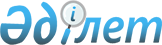 Қ.Б.Саудабаевты Қазақстан Республикасының Мемлекеттік хатшысы қызметіне тағайындау туралыҚазақстан Республикасы Президентінің 2007 жылғы 15 мамырдағы N 329 Жарлығы



      Қанат Бекмырзаұлы Саудабаев Қазақстан Республикасының Мемлекеттік хатшысы болып тағайындалсын, ол Қазақстан Республикасының Америка Құрама Штаттарындағы Төтенше және өкілетті елшісі қызметінен, Қазақстан Республикасының Канададағы Төтенше және өкілетті елшісі міндетін қоса атқарушы қызметінен босатылсын.

      

Қазақстан Республикасының




      Президенті


					© 2012. Қазақстан Республикасы Әділет министрлігінің «Қазақстан Республикасының Заңнама және құқықтық ақпарат институты» ШЖҚ РМК
				